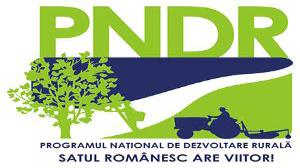 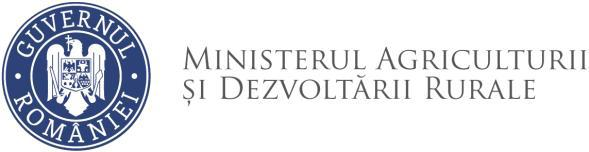 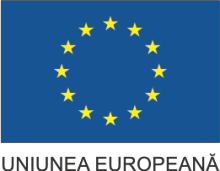 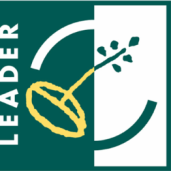 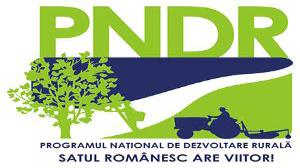 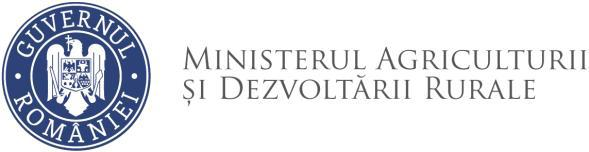 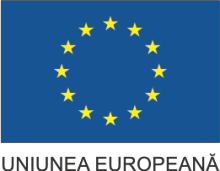 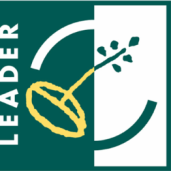 FISA CRITERIILOR DE SELECTIEpentru masura M2/ 6B“SERVICII SOCIALE PENTRU CATEGORIILE SOCIALE DEFAVORIZATE/ CU RISC DE SĂRĂCIE/ CU DIZABILITATI/ EXCLUZIUNE SOCIALĂ DIN TERITORIUL GAL COLINELE OLTENIEI”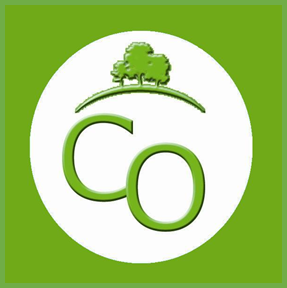 FIȘA DE VERIFICARE A CRITERIILOR DE SELECTIESub-măsura 19.2 - ”SPRIJIN PENTRU IMPLEMENTAREA ACȚIUNILOR ÎN CADRUL STRATEGIEI DE DEZVOLTARE LOCALĂ”Masura M2/6B - ”SERVICII SOCIALE PENTRU CATEGORIILE SOCIALE DEFAVORIZATE/ CU RISC DE SĂRĂCIE/ CU DIZABILITATI/ EXCLUZIUNE SOCIALĂ DIN TERITORIUL GAL COLINELE OLTENIEI”Denumire solicitant: …Statutul juridic: …Titlul proiectului: …Data lansării apelului de selecție de către GAL COLINELE OLTENIEI: …Numarul si Data înregistrării proiectului la GAL COLINELE OLTENIEI: …Obiectivul și tipul proiectului: …Obiectivele proiectului se încadrează în prevederile Reg. (UE) nr. …, art. …Amplasarea proiectului: …Date personale ale reprezentantului legal al solicitantului:Nume: …Prenume: …Funcţie: …Punctaj minim 30 puncte.VERIFICAREA CRITERIILOR DE DEPARTAJARE A PROIECTULUI Avizat: Manager Gal COLINELE OLTENIEINume/Prenume _______________________         Semnătura __________Data_____/_____/________ Verificat: Expert 2 GAL COLINELE OLTENIEINume/Prenume ______________________         Semnătura __________Data_____/_____/________     Întocmit: Expert 1 GAL COLINELE OLTENIEINume/Prenume ______________________         Semnătura __________Data_____/_____/________           METODOLOGIE DE VERIFICARE A CRITERIILOR DE SELECTIENr.crt.Criterii de selectiePunctaj GSPunctaj SPunctaj GALCS1Crearea de noi locuri de muncă; Se va acorda punctajul pentru crearea a minim 1 loc de munca;10 puncte;CS2Deservirea mai multor categorii de persoane din comunităţile marginalizate aflate în risc de sărăcie şi excluziune socială) şomeri, inactivi, persoane cu un nivel scăzut de educaţie, persoane cu dizabilităţi, persoane vârstnice aflate în situaţii de dependenţă etc);Se va acorda punctajul pentru deservirea a cel putin 2 categorii din cele prezentate;10 puncte;CS3Solicitanţii care nu au primit anterior sprijin comunitar pentru o investiţie similară; Se va acorda punctajul pentru solicitantii care nu au primit sprijin anterior pentru investitia pe care o solicita la finantare.30 puncte;CS4Relevanţa proiectului: magnitudinea problemei: cu cât problema se manifestă în rândul unui număr mai mare de persoane, cu atât punctajul pentru acest criteriu este mai mare;Pana la 100 de persoane – 10 puncte;Peste 100 de personae – 20 puncte;Maxim 20 puncte;CS5Sustenabilitate: Potenţialul de continuare a activităţii după finalizarea proiectului. Se va acorda punctajul daca solicitantul isi asuma sustenabilitatea proiectului din alte surse decat de propria;5 puncte;CS6Inovare: În evaluarea criteriului vor fi luate în considerare toate aspectele proiectului, de la tehnici de construcţie/ materiale utilizate, la metode de prezentare a informaţiei, soluţii tehnologice implementate etc. Se va acorda punctajul daca in cadrul STUDIULUI DE FEZABILITATE acest CS este foarte bine fundamentat.5 puncte;CS7Mediu şi climă: dotarea clădirilor cu sisteme care utilizează energie regenerabilă, un management corespunzător al deşeurilor; Se va acorda punctajul daca in cadrul STUDIULUI DE FEZABILITATE solicitantul propune atingerea acestui CS fie prin dotarea cladirilor cu sisteme care utilizeaza energie regenerabila, fie daca implementeaza la nivel de proiect un management corespunzator al deseurilor;20 puncte;TOTALTOTALNr.CrtNumar locuitoriCD1În cazul proiectelor cu acelaşi punctaj, departajarea acestora se face in functie de numarul locuitorilor deserviti de investitiile propuse in cadrul proiectului (*numărul total al populaţiei comunei este conform Rezultatului final al recensământului populaţiei şi locuinţelor din anul 2011 - Tabelul nr.3 „Populaţia stabilă pe sexe şi grupe de vârstă - judeţe, municipii, oraşe, comune”; În cazul A.D.I. numărul locuitorilor, reprezintă suma locuitorilor comunelor în care se va implementa proiectul propus la finanţare).Nr.crt.Criterii de selectieCS1Crearea de noi locuri de muncă; Se va acorda punctajul pentru crearea a minim 1 loc de munca;CS1Pentru primirea acestui punctaj GAL va verifica daca solicitantul propune in cadrul proiectului crearea a cel putin 1 loc de munca pe perioada de implementare si monitorizare a proiectului.CS2Deservirea mai multor categorii de persoane din comunităţile marginalizate aflate în risc de sărăcie şi excluziune socială) şomeri, inactivi, persoane cu un nivel scăzut de educaţie, persoane cu dizabilităţi, persoane vârstnice aflate în situaţii de dependenţă etc);Se va acorda punctajul pentru deservirea a cel putin 2 categorii din cele prezentate;CS2Pentru primirea acestui punctaj GAL va verifica in cadrul SF/ DALI/ MJ daca solicitantul isi propune deservirea a cel putin 2 categorii de persoane din comunitatile marginalizate;CS3Solicitanţii care nu au primit anterior sprijin comunitar pentru o investiţie similară; Se va acorda punctajul pentru solicitantii care nu au primit sprijin anterior pentru investitia pe care o solicita la finantare.CS3Pentru primirea acestui punctaj GAL va verifica in cadrul SF/ DALI/ MJ daca solicitantul a mai primit sau nu sprijin anterior pentru o investitie similara.CS4Relevanţa proiectului: magnitudinea problemei: cu cât problema se manifestă în rândul unui număr mai mare de persoane, cu atât punctajul pentru acest criteriu este mai mare;Pana la 100 de persoane – 10 puncte;Peste 100 de personae – 20 puncte;CS4Pentru primirea acestui punctaj se verifica in cadrul SF/ DALI/ MJ numarul de persoane asumate conform pragurilor de mai sus;CS5Sustenabilitate: Potenţialul de continuare a activităţii după finalizarea proiectului. CS5Se va acorda punctajul daca solicitantul isi asuma sustenabilitatea proiectului din alte surse decat cele proprii;CS6Inovare: În evaluarea criteriului vor fi luate în considerare toate aspectele proiectului, de la tehnici de construcţie/ materiale utilizate, la metode de prezentare a informaţiei, soluţii tehnologice implementate etc. CS6Se va acorda punctajul daca in cadrul STUDIULUI DE FEZABILITATE/ DALI/ MJ acest CS este foarte bine fundamentat dpdv al inovarii.CS7Mediu şi climă: dotarea clădirilor cu sisteme care utilizează energie regenerabilă, un management corespunzător al deşeurilor; CS7Se va acorda punctajul daca in cadrul STUDIULUI DE FEZABILITATE/ DALI/ MJ solicitantul propune atingerea acestui CS fie prin dotarea cladirilor cu sisteme care utilizeaza energie regenerabila, fie daca implementeaza la nivel de proiect un management corespunzator al deseurilor;